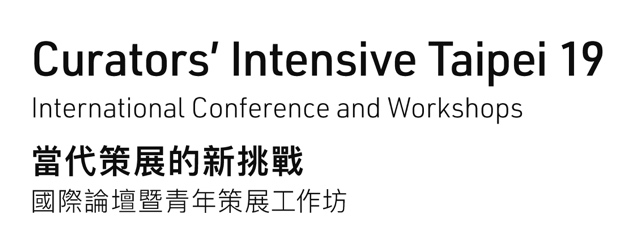 國際論壇「當代策展的亞洲語境及其超越」議程地點：臺北市立美術館視聽室　日期：2019年10月11-13日時間10月11日（週五）10月12日（週六）10月13日（週日）跨領域策展實踐、展覽機制和教育轉向「跨地域、跨文化融合」與「地緣政治」策展與藝術史的構建13:00-14:00場次一：專題演講主辦單位致歡迎詞林平 北美館館長林曼麗 國藝會董事長專題講者：鄭大衛（David Teh）主持/回應人：許芳慈專題講者：皮力主持/回應人：郭昭蘭13:00-14:00場次一：專題演講專題講者：瑞克斯媒體小組（Raqs Media Collective）主持/回應人：林宏璋專題講者：鄭大衛（David Teh）主持/回應人：許芳慈專題講者：皮力主持/回應人：郭昭蘭14:00-14:20休息休息休息14:20-15:20場次二：發表主持人：賴依欣講者1：ruangrupa講者2：蕭淑文主持人：高森信男講者1：徐文瑞講者2：柔依・柏特（Zoe Butt）主持人：蔡明君講者1：尤安・古梅爾（Yoann Gourmel）講者2：周郁齡15:20-15:50茶敘茶敘茶敘15:50-16:50場次三：發表講者3：保坂健二朗（Kenjiro Hosaka）講者4：謝豐嶸講者3：呂佩怡講者4：弗朗西斯・馬拉維拉斯（Francis Maravillas）講者3：瑞牧德斯・馬拉薩斯卡（Raimundas Malašauskas）講者4：艾琳・黎加斯比・拉米雷斯
（Eileen Legaspi-Ramirez）16:50-17:00休息休息休息17:00-18:00場次四：圓桌論壇主持人：賴依欣、林宏璋講者：瑞克斯媒體小組蕭淑文ruangrupa 保坂健二朗謝豐嶸主持人：高森信男、許芳慈講者： 鄭大衛徐文瑞柔依・柏特呂佩怡弗朗西斯・馬拉維拉斯主持人：蔡明君、郭昭蘭講者：皮力周郁齡尤安・古梅爾瑞牧德斯・馬拉薩斯卡艾琳・黎加斯比・拉米雷斯結語結語結語